REQUERIMENTO Nº 1392/2018Requer informações acerca das providencias a serem tomadas pela população em caso de picada de escorpião e à situação do Município quanto ao atendimento das vitimas.Senhor Presidente,Senhores Vereadores, CONSIDERANDO que a Constituição Federal e Estadual estabelece que seja função precípua do parlamento o acompanhamento dos atos do poder Executivo e, portanto há a necessidade de informações oficiais para que essa atividade possa ser de fato exercida, e entendendo que estas informações podem contribuir com o planejamento de políticas públicas municipais;CONSIDERANDO que, no dia 07 de novembro de 2018, conforme matéria veiculada na mídia, ocorreu uma fatalidade com uma criança de apenas 10 anos devido a picada de escorpião, pela falta do soro antiescorpiônico no Pronto-Socorro Dr. Edison Mano, o quadro da criança pode ter agravado e contribuído com sua morte;CONSIDERANDO que, estamos na estação quente do ano, o que favorece ainda mais a aparição de escorpião, sendo necessário a Rede Pública de Saúde Municipal ter armazenamento em seu estoque de soro específico contra picada de animais peçonhentos, como, “soro antiescorpiônico”, visando socorrer as vitimas de imediato evitando o agravamento do quadro clinico;CONSIDERANDO por fim que é necessário que seja revisto este cenário por parte da Administração Municipal, para que cada vez mais sejam prestados aos cidadãos serviços de excelência, principalmente no campo da saúde, onde a vida é o maior bem, e um atendimento rápido pode salvar essas vidas;REQUEIRO que, nos termos do Art. 10, Inciso X, da Lei Orgânica do município de Santa Bárbara d’Oeste, combinado com o Art. 63, Inciso IX, do mesmo diploma legal, seja oficiado o Excelentíssimo Senhor Prefeito Municipal para que encaminhe a esta Casa de Leis as seguintes informações: 1º) As Unidade Básicas de Saúde – UBS e os Pronto Socorros estão equipados e preparados para atender vitimas de ataques de animais peçonhentos, como, escorpiões?2º) Por qual motivo, não houve de imediato a aplicação do medicamento em uma criança que deu entrada no P.S Edson Mano no dia 07/11/2018 as 06:15; após ser picada por escorpião? 3º) Solicito informações de quais são os locais no município de Santa Bárbara preparados com antidoto para atender vitimas do ataque de escorpiões? 4º) A Administração Pública Municipal possui  estoque de soro específico contra picada de animais peçonhentos, como escorpiões?5º) Sendo a resposta negativa ao item 4º , justifique6º) Sendo ainda a resposta negativa ao item 4º , é possível a Administração Pública Municipal ter em estoque soro específico contra picada de animais peçonhentos?7º) Tendo em estoque o soro específico contra picada de animais peçonhentos, seria possível a divulgação à população, de qual local se encontra disponível o soro na Rede Pública de Saúde? 8º) De acordo com a Secretaria de Saúde do Estado, a região de Campinas esta abastecida com soro e conta com sete unidade de distribuição, sendo elas, Americana, Atibaia, Bragança Paulista, Itatiba, Jundiaí, Campinas e Socorro , por qual motivo Santa Bárbara d´Oeste , não foi inserida nessa relação?9º) De acordo com matéria veiculada em jornais do munícipio e região a criança Maria Eduarda deu entrada no P.S Edson Mano as 6:15 e veio a falecer as 07:45, Americana é uma das cidade comtempladas com o soro que seria necessário para salvar a vida da criança, sendo a cidade de Americana bem próxima de Santa Barbara d´Oeste, por qual motivo após passado mais de 01 (uma) hora ainda não havia sido aplicado o soro na menina?  10º) Outras informações que julgarem necessárias? Plenário “Dr. Tancredo Neves”, em 08 de agosto de 2018.JESUS VENDEDOR-Vereador / Vice Presidente-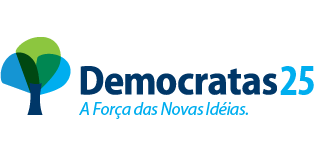 